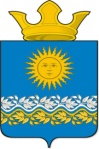 Администрация Сладковского сельского поселенияСлободо-Туринского муниципального района Свердловской областиПОСТАНОВЛЕНИЕО порядке выдачи выписки из похозяйственной книгиВ соответствии с приказом Минсельхоза России от 11.10.2010 г. N 345 "Об утверждении формы и порядка ведения похозяйственных книг органами местного самоуправления поселений и органами местного самоуправления городских округов", административным регламентов администрации Сладковского сельского поселения от 27.06.2019 № 91 «Об утверждении Административного регламента  предоставления муниципальной услуги  «Выдача документов (выписки из похозяйственной книги, справки и иные документы)»ПОСТАНОВЛЯЮ:Утвердить Порядок выдачи выписки из похозяйственной книги (Прилагается)Опубликовать настоящее постановление на официальном сайте Сладковского сельского поселения в информационно-телекоммуникационной сети «Интернет».Контроль за исполнением настоящего постановления оставляю за собой.Глава администрации                                                                 Л.П. ФефеловаПриложение N 1Утвержден Постановлением администрации Сладковского сельского поселения от 00.00.2021 № 0000Порядок выдачи выписки из похозяйственной книги1. Основные положения1.1. Настоящее Положение разработано в соответствии с Федеральными законами от 07.07.2003 г. N 112-ФЗ "О личном подсобном хозяйстве", от 21.07.1997 г. N 122-ФЗ "О государственной регистрации прав на недвижимое имущество и сделок с ним", приказом Минсельхоза России от 11.10.2010 г. N 345 "Об утверждении формы и порядка ведения похозяйственных книг органами местного самоуправления поселений и органами местного самоуправления городских округов" Приказом Федеральной службы государственной регистрации, кадастра и картографии от 7 марта 2012 г. N П/103 "Об утверждении формы выписки из похозяйственной книги о наличии у гражданина права на земельный участок"1.2. Выписку из похозяйственной книги в любом объеме, вправе получить любой член хозяйства, по любому перечню сведений и для любых целей. Выписка из похозяйственной книги может составляться в произвольной форме, форме листов похозяйственной книги или по форме выписки из похозяйственной книги о наличии у гражданина права на земельный участок.1.3. Выписка из похозяйственной книги составляется в двух экземплярах. Оба экземпляра являются подлинными. Они подписываются Главой сельского поселения или уполномоченным должностным лицом за выдачу выписок из похозяйственных книг, и заверяются печатью администрации Сладковского сельского поселения.1.4. Выписка из похозяйственной книги о наличии у гражданина права на земельный участок составляется по форме утвержденной приказом Федеральной службы государственной регистрации, кадастра и картографии от 07.03.2012 № П/103, составляется в трех экземплярах, два подлинных экземпляра выдаются гражданину.1.5. Выписка из похозяйственной книги должна быть зарегистрирована в администрации Сладковского сельского поселения и выдана члену хозяйства по предъявлении документа, удостоверяющего личность, под личную подпись.1.6. Администрация является органом, уполномоченным на выдачу выписки из похозяйственных книг.2. Оформление выписки2.1. Выписка выдается по заявлению любого члена хозяйства.2.2. Подлинные экземпляры выписки выдаются заявителю, один экземпляр с прилагаемыми документами хранится в администрации Сладковского сельского поселения2.3. К указанному заявлению прилагаются следующие документы:1) архивная справка о записи в похозяйственной книге (оригинал) в случае хранения похозяйственных книг в архиве Слободо-Туринского муниципального района, в которой указываются:а) фамилия, имя, отчество гражданина, на имя которого внесена запись в похозяйственную книгу, адрес местоположения земельного участка и общая площадь земельного участка;б) реквизиты документов, на основании которых в похозяйственную книгу внесена запись о наличии у гражданина права на земельный участок (указывается при наличии необходимых сведений в похозяйственной книге);2) копия необходимых листов паспорта заявителя;3) копия доверенности представителя заявителя и копия необходимых листов паспорта представителя.2.4. Заявление рассматривается Главой администрации и в соответствии с его резолюцией направляется специалисту по работе с населением который:1) проводит проверку наличия документов, прилагаемых к заявлению, и правильность их составления;2) по результатам проверки заполняет бланк выписки или готовит отказ в выдаче выписки с указанием причин отказа;3) выписка или отказ в выдаче выписки после подписания и соответствующей регистрации выдается заявителю.2.5. Регистрация и выдача выписки заявителю производятся в администрации Сладковского сельского поселения или через многофункциональный центр (МФЦ).Приложение N 2 УТВЕРЖДЕНА приказом Федеральной службы государственной регистрации, кадастра и картографии от 07.03.2012 № П/103Выписка из похозяйственной книги о наличии у гражданина права
на земельный участок Настоящая выписка из похозяйственной книги подтверждает, что гражданину
(фамилия, имя, отчество полностью)		,(наименование органа, выдавшего документ, удостоверяющий личность)проживающему по адресу 2: (адрес постоянного места жительства		,или преимущественного пребывания)принадлежит на праве  (вид права, на котором гражданину принадлежит земельный участок)земельный участок, предоставленный для ведения личного подсобного хозяйства,
	,категория земель  	,о чем в похозяйственной книге (реквизиты похозяйственной книги: номер, дата начала и окончанияведения книги, наименование органа, осуществлявшего ведение похозяйственной книги)(реквизиты документа,на основании которого в похозяйственную книгу внесена запись о наличии у гражданина права на земельный участок (указывается при наличии сведений в похозяйственной книге))00.00.2021№ 0000с. Сладковскоес. Сладковскоес. Сладковское(место выдачи)(дата выдачи)дата рождения “”г., документ, удостоверяющий личность , выдан“”г.(вид документа, удостоверяющего личность)(серия, номер)общей площадью, расположенный по адресу:“”г. сделана запись на основании.(должность)(подпись)М.П.(Ф.И.О.)